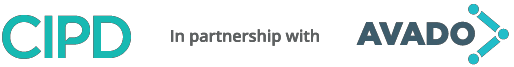 Student Name: - Enrolment number: -Title of unitContributing to the Process of Job AnalysisContributing to the Process of Job AnalysisUnit No/s3 CJA3 CJALevelFoundationFoundationCredit value33Assessment methodWrittenWrittenLearning outcomes:Assessment criteria:Assessment criteria:1. Be able to explain the principles, purposes and practice of job analysis.1.1 Explain the principles and purpose of job analysis.1.1 Explain the principles and purpose of job analysis.1. Be able to explain the principles, purposes and practice of job analysis.1.2. Compare and contrast different methods of job analysis.1.2. Compare and contrast different methods of job analysis.2. Be able to contribute to the process to job analysis.2.1 Develop a plan to undertake a job analysis.2.1 Develop a plan to undertake a job analysis.2. Be able to contribute to the process to job analysis.2.2 Undertake a job analysis.2.2 Undertake a job analysis.2. Be able to contribute to the process to job analysis.2.3 Interpret and present the results of the job analysis, making recommendations to meet organisational requirements.2.3 Interpret and present the results of the job analysis, making recommendations to meet organisational requirements.ActivityWrite a report that:explains the principles and purpose of job analysiscompares and contrasts 3 different methods of job analysisdescribe how you have planned and undertaken a job analysis of a job in your organisation or the job of one of your peersdetail your findings from the job analysis and make recommendations to meet organisational requirements.ActivityWrite a report that:explains the principles and purpose of job analysiscompares and contrasts 3 different methods of job analysisdescribe how you have planned and undertaken a job analysis of a job in your organisation or the job of one of your peersdetail your findings from the job analysis and make recommendations to meet organisational requirements.Assessment Criteria1.11.22.1, 2.22.3Evidence to be producedYou are going to produce a report of a total of 1500 words +/-10%A job analysis plan for a named jobInclude your notes and documentation from the job analysis exercise itself. These should be included as an appendix and are not included in the word count.Evidence to be producedYou are going to produce a report of a total of 1500 words +/-10%A job analysis plan for a named jobInclude your notes and documentation from the job analysis exercise itself. These should be included as an appendix and are not included in the word count.Evidence to be producedYou are going to produce a report of a total of 1500 words +/-10%A job analysis plan for a named jobInclude your notes and documentation from the job analysis exercise itself. These should be included as an appendix and are not included in the word count.